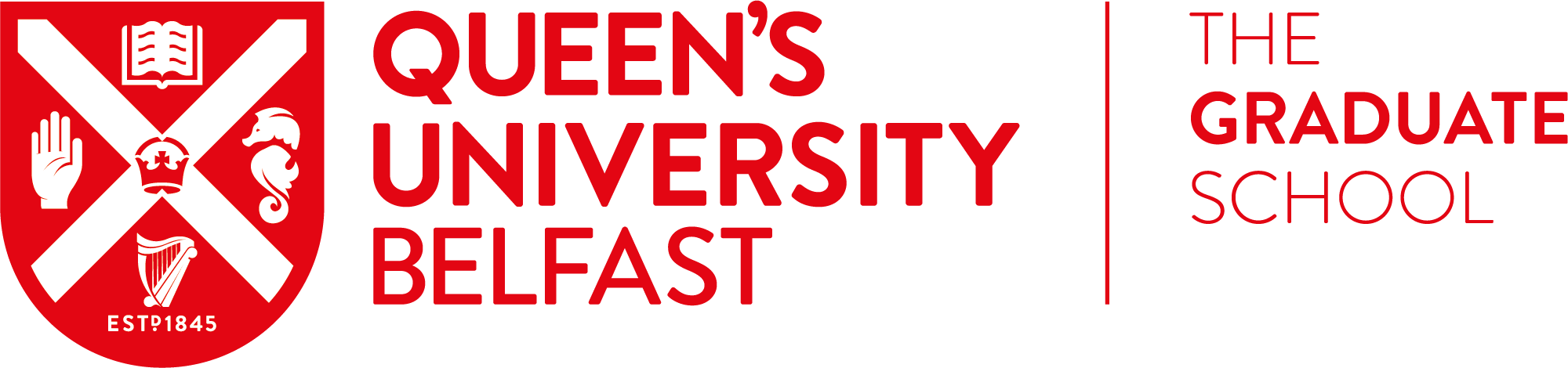 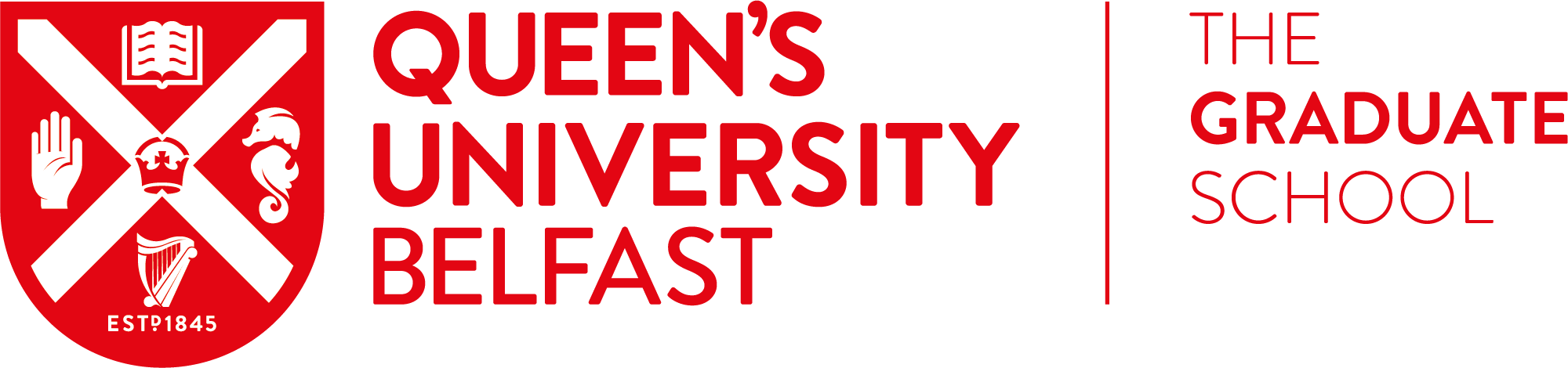 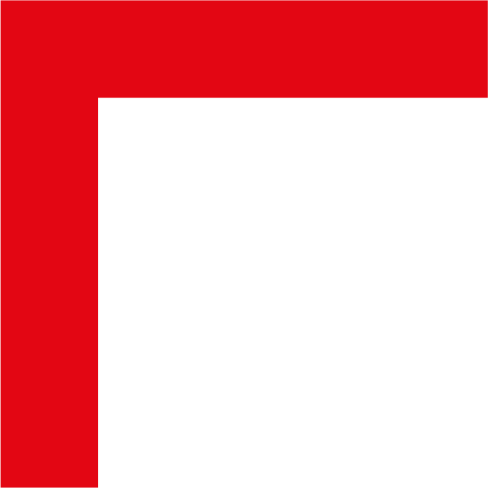 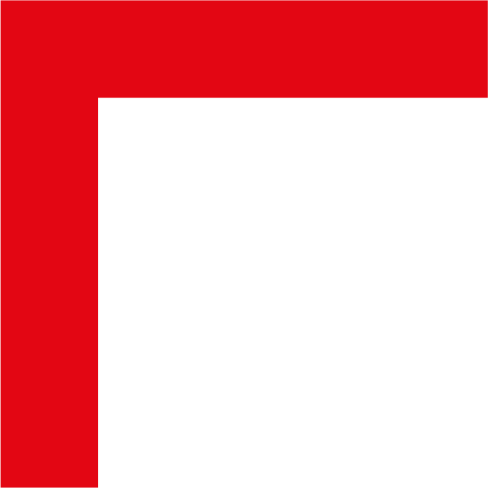 Application GuidanceComplete and submit the application form for the Postgraduate Larmor-University Scholarship to graduateschool@qub.ac.uk by Thursday 24th September 2020. The application can be completed in an online form found here.Candidates must satisfy the eligibility criteria as stated in the Larmor-University Scholarship Regulations below. Candidates must have graduated (from any institution) within the last three years.This may have been an undergraduate or master’s-level qualification.Candidates must intend to register at Queen’s as a full-time or part-time postgraduate research student in 2020-21.Candidates must hold another award from the University or other source.The Award is open to research degree candidates who have been awarded a scholarship from the University or from some other funding source (excludes student loans, discounts and fee waivers).  Typically candidates awarded a Research Council or DfE Fees only award or other endowment/scholarship may apply.  Students in receipt of a full studentship covering stipend and fees are not eligible for consideration.Please note some University Studentships cannot be in conjunction with any other University scholarship (eg International Office Postgraduate Research Scholarship).  Please check the terms of the other scholarship you hold.. The award is tenable for one year in the first instance but recipients may apply for an extension for a further year.  An application for an extension must be clearly marked on the application form.  The maximum tenure is two years.  The Panel will consider the following selection criteria when reviewing applications.When completing the online application, there are a number of required fields. If you do not yet have your student number, please enter your applicant number in both the student number and application number fields.For questions 18 and 19, if your funding has not already been awarded, please indicate to ‘see Q19’. If there are no outstanding funding applications where the outcome is not yet confirmed, please enter ‘not applicable’.Larmor-University Studentships: RegulationsLarmor Studentships and Scholarships were founded in 1943 under the will of Sir Joseph Larmor, FRS, for the purpose of increasing the value of a scholarship already held by specially deserving students. They are therefore only tenable by holders of other financial awards eg a fees only award.  They have since been supplemented from University funds and are therefore now called Larmor-University Studentships.Candidates from any subject area may apply but to be eligible for consideration, they must:have obtained, not more than three years previously, a good honours degree from any institution; andhold another award/scholarship from the University or from some other source; andbe enrolled or intend to enrol at Queen's as a full-time or part-time postgraduate student for research on an approved course.The value of the award will depend on the funds available, but will be such that, when added to the other awards held, the total does not exceed the value of a government-financed postgraduate studentship such as a Department for the Economy (DfE) studentship covering stipend and fees.   Subject to availability of funds, it is expected that the award will be in the range of £2,500 to £5,000 per annum.Normally at least two awards will be made each year and will be tenable for one year in the first instance but may be renewed for a further year.   If money is available additional awards may be made to postgraduate research students under the same conditions.Applicants for the Larmor-University studentships must submit an application form which may be downloaded from The Graduate School website at www.qub.ac.uk/graduateschool by the specified closing date.   All candidates will be required to give details of any other studentships for research for which they have applied or which may be awarded to them before the date of the award of the Larmor-University Studentship.The Graduate School Manager or nominee will convene a panel to assess the applications, which based on the research, academic and financial merits of the applications, will select the Larmor-University Studentship recipient(s).  Candidates will be notified of outcomes by 8 October 2020.Criteria for AwardEvidenceIn addition to degree results please specify prizes and distinctions you have been awarded.In the space provided in the application form, state your qualifications (evidence to be provided) and details of prizes and distinctions awarded.How will your research make a positive impact and how does it engage stakeholders? (250 words)In the space provided in the application form, briefly outline the (anticipated) impact of your research, and how you will engage / are engaging stakeholders.How postgraduate study at Queen’s will contribute to ongoing personal development and achieving your personal and professional ambitions/career.  (250 words)On the application form briefly outline your career / professional ambitions, and how your research degree contributes to this.Provide an example of how the Larmor funding will contribute to achieving these ambitions.Evidence of Financial Need and other funding obtainedPreference may be given to students who demonstrate financial need in excess of their current funding support.